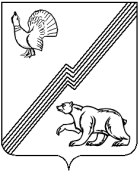 АДМИНИСТРАЦИЯ ГОРОДА ЮГОРСКАХанты-Мансийского автономного округа - ЮгрыПОСТАНОВЛЕНИЕВ соответствии с Федеральным законом от 06.10.2003 № 131-ФЗ                  «Об общих принципах организации местного самоуправления в Российской Федерации», Федеральным законом от 27.07.2010  № 190-ФЗ                                  «О теплоснабжении»,  Уставом города Югорска,  принимая во внимание уведомление собственника блочно-модульной котельной  № 14   от 24.10.2023 № 70   о выводе объекта из эксплуатации:1.  Индивидуальному предпринимателю Осадчук Марии Андреевне (далее-собственник котельной) приостановить вывод из эксплуатации блочно-модульной котельной № 14, расположенной по адресу: Ханты-Мансийский автономный округ-Югра,  г. Югорск,  ул. Свердлова, д.5А (далее-котельная),   на   три года   в связи с наличием угрозы возникновения дефицита тепловой энергии. 2.  Департаменту жилищно-коммунального комплекса и строительного комплекса администрации города Югорска (Р.А. Ефимов):2.1. направить настоящее постановление в адрес собственника котельной в  течение 7 (семи) дней  со дня его подписания; 2.2. в срок до 30.12.2023 совместно с муниципальным унитарным предприятием «Югорскэнергогаз» (А.А. Агафонов) разработать мероприятия, предотвращающие возникновение дефицита тепловой энергии и обеспечивающие надежность  теплоснабжения потребителей тепловой энергии, теплоснабжение которых обеспечивается за счет эксплуатации котельной.3.    Опубликовать  постановление в официальном печатном издании города Югорска и разместить на официальном сайте органов местного самоуправления города Югорска.4.  Настоящее постановление вступает в силу после его подписания.	5. Контроль  за  выполнением постановления возложить на заместителя директора Департамента жилищно-коммунального и строительного комплекса Е.В.Цымерман. от [Дата документа]№ [Номер документа]О приостановлении вывода из эксплуатации блочно-модульной котельной № 14Глава города Югорска        ДОКУМЕНТ ПОДПИСАН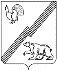          ЭЛЕКТРОННОЙ ПОДПИСЬЮСертификат  [Номер сертификата 1]Владелец [Владелец сертификата 1]Действителен с [ДатаС 1] по [ДатаПо 1]А.Ю. Харлов